 ONPA ”Olaines Sociālais dienests”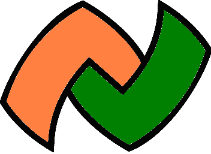 Olaines novada pašvaldības aģentūra „Olaines sociālais dienests”  aicina pieteikties PSIHOLOGU(profesijas kods  2634 01)Dienas aprūpes un sociālās rehabilitācijas pakalpojumu centrā “KASTANIS”uz nenoteiktu laiku        Mēs piedāvājam:pilnas vai nepilnas slodzes darbu uz nenoteiktu laiku;elastīgs darba grafiks;stabilu atalgojumu (EUR  1240,00 pirms nodokļu nomaksas par pilnas slodzes darbu);sociālās garantijas;papildatvaļinājumu;iespēju pilnveidot profesionālo pieredzi; tālākizglītības kursu daļēju izmaksu segšanu;veselības un dzīvības apdrošināšanu, apdrošināšanu pret nelaimes gadījumiem (pēc pārbaudes laika).Prasības pretendentam: augstākā izglītības psiholoģijā;apgūta Lietišķās uzvedības analīzes metode;tiesības veikt ADOS2 (autiskā spektra noteikšanai), Vekslera un Minhenes  funkcionālo attīstības diagnostiku; pieredze darbā ar bērniem ar funkcionāliem traucējumiem;labas saskarsmes spējas, prasme elastīgi reaģēt uz pārmaiņām, prasme strādāt komandā;augsta atbildības sajūta;spēja plānot un organizēt savu darbu;valsts valodas zināšanas augstākajā līmenī.Galvenie amata pienākumi: sniegt psiholoģisko konsultēšanu ģimenēm, Centra klientiem un darbiniekiem;veikt psiholoģisko izpēti pēc Olaines sociālā dienesta Sociālo pakalpojuma nodaļas norīkojuma;pēc pieprasījuma sniegt atzinumu bāriņtiesai, policijai, sociālajam dienestam, bērnu tiesību aizsardzības, tiesībsargājošām un citām institūcijām;veikt klienta prasmju izvērtēšanu atbilstoši savai profesionālajai kompetencei;atbilstoši novērtējumam sniegt konsultāciju klientam un/vai klienta likumiskajam pārstāvim un atzinumu Centra sociālajam  darbiniekam sociālās rehabilitācijas plāna sagatavošanai.Pretendents līdz 2023.gada 20.martam aicināts iesniegt:
• amatam motivētu pieteikumu;• profesionālo aprakstu (CV);• izglītību apliecinošo dokumentu kopijas;• atsauksmes vai ieteikumus no iepriekšējās vai esošās darba vietas, vai profesionālajā aprakstā norādīt personu kontaktinformāciju, kuras var sniegt rekomendācijas,sūtot elektroniski uz e-pastu: soc.dienests@olaine.lv  Jau iepriekš pateicamies par ieinteresētību un atsaucību. Sazināsimies ar pretendentiem, kuri atbilst izvirzītajām prasībām. Olaines novada pašvaldības aģentūra ‘’Olaines sociālais dienests’’ informē, ka Jūsu pieteikuma dokumentos norādītie personas dati tiks apstrādāti, lai nodrošinātu šīs personāla atlases norisi, personas datu apstrādes pārzine ir Olaines novada pašvaldības aģentūra ‘’Olaines sociālais dienests’’, kontaktinformācija: Zemgales iela 33, Olaine, LV-2114. Par Olaines novada pašvaldības aģentūra ‘’Olaines sociālais dienests’’ veikto personas datu apstrādi varat uzzināt, sazinoties ar mūsu datu aizsardzības speciālistu. Datu aizsardzības speciālista kontakti: E-pasts datu.specialists@olaine.lv.